Komunikat prasowy, 13 lipca 2020 r.Cube Group S.A. otrzyma prawie 2 mln złotych dofinansowania od NCBiR na budowę rewolucyjnej technologii automatyzacji marketinguSpółka Cube Group chce wprowadzić nową jakość w systemach automatyzacji wielu kanałów marketingu. Zaakceptowana kwota dofinansowania przez Narodowe Centrum Badań i Rozwoju wynosi 1,87 miliona złotych. Łączna wartość projektu to 3 miliony złotych. Rozwój rynku, technologii i zmieniające się oczekiwania internautów wymuszają cyfrową transformację. Coraz więcej firm wdraża w działaniach marketingowych narzędzia i strategie wykorzystujące sztuczną inteligencję. Jednym z najważniejszych rozwiązań są systemy automatyzacji marketingu w takich kanałach jak: e-mail, SMS, web-push, mobile-push, programmatic i web content. Te działania w nadchodzących latach będą kluczem do sukcesu danej firmy w internecie. Projekt Cube Group obejmuje opracowanie nowej technologii, która zautomatyzuje procesy marketingowe z wykorzystaniem własnych wypracowanych metod i algorytmów, by zwiększać skuteczność sprzedaży online. Wszystko dzięki zaawanasowanym algorytmom machine learning, które będą przetwarzać bardzo duże zbiory danych o użytkownikach. Dzięki temu działania prowadzone w nowym systemie będą przynosiły lepsze efekty.– Aby marketerzy mogli skutecznie docierać z komunikacją do użytkowników, a jednocześnie zwiększać efektywność prowadzonych przez siebie kampanii, powinna być ona precyzyjnie dopasowana do grupy docelowej. Nasz projekt ma na celu wprowadzenie nowej jakości w automatyzacji marketingu dzięki machine learning i wykorzystaniu big data. Funkcjonujące dziś na rynku narzędzia nie potrafią same wypracować skutecznych algorytmów, by automatycznie optymalizować sprzedaż przy użyciu dużych zbiorów informacji o zachowaniach użytkowników. Nasz system to zmieni – mówi Andrzej Cudny, Prezes Zarządu Cube Group. Prace badawcze będą trwały dwa lata. Zespołem projektowym kieruje Maciej Urbański, Chief Technology Officer w Cube Group, przy współpracy z dr hab. Piotrem Wójcikiem z Wydziału Nauk Ekonomicznych Uniwersytetu Warszawskiego oraz zespołem ekspertów od technologii, analityki, programowania, marketingu i komunikacji.Projekt został złożony w ramach Programu Operacyjnego Inteligentny Rozwój 2014- 2020. W ramach trzeciej rundy konkursu 6/1.1.1/2019 „Szybka Ścieżka” w ramach Poddziałania 1.1.1 POIR „Badania przemysłowe i prace rozwojowe realizowane przez przedsiębiorstwa” wpłynęło łącznie 516 wniosków. ***Cube Group to agencja digital marketingowa rozwijająca biznes największych marek polskich i międzynarodowych poprzez kompleksową strategię digital, planowanie i zakup mediów, zaawansowaną analitykę oraz tworzenie i dobór narzędzi technologicznych. Ponad 100-osobowy zespół realizuje najszersze działania performance’owe in house, m.in. w ramach sieci NetSalesMedia czy agencji SEO i content marketingowej SEMTEC. Dodatkowo wewnętrzny dział SEM & Social prowadzi działania na ponad 40 rynkach w wyszukiwarkach Google, Bing, rosyjskiej Yandex, czeskiej Seznam czy południowokoreańskiej Naver, a Dział Programmatic specjalizuje się w performance programmatic. Całość działań klamrą spina Dział Analityki i Technologii. Agencja inwestuje również w innowacje martech, m.in. w platformę SEMSTORM służącą do wspierania SEM i content marketingu, a także startup Feedink.com do zarządzania plikami produktowymi.Zespół Cube Group na co dzień wspiera w rozwoju biznesu m.in. takie marki jak mBank, innogy, Provident, Credit Agricole czy Kratki.pl. Osiągane przez ekspertów agencji  wyniki wielokrotnie zyskiwały uznanie w konkursach i rankingach branżowych, m.in. Golden Arrow, MIXX Awards, Effective Mobile Marketing Awards, Efekton Awards, wyróżnienie „Mistrzowie Performance” od „Media & Marketing Polska”, status Google Premier Partner oraz Bing Partner. Logotyp Cube Group: https://www.cubegroup.pl/sites/default/files/logotyp_cube_group.jpg (inne rozdzielczości m.in. kwadrat w załączniku wiadomości).
WWW: https://cubegroup.pl/ Chętnie udzielimy dodatkowych informacji! Jeśli są mają Państwo pytania lub są Państwo zainteresowani dodatkowymi materiałami, proszę o kontakt.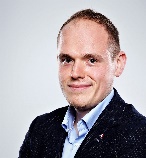 Andrzej Soboń PR Coordinator, Cube Group 
pr@cubegroup.pl tel. 536 750 611